Social-och miljöutskottets betänkandeTeknisk ändring av familjevårdarlagenLandskapsregeringens lagförslag LF 22/2019-2020INNEHÅLLSammanfattning	1Landskapsregeringens förslag	1Utskottets förslag	1Ärendets behandling	1Utskottets förslag	1SammanfattningLandskapsregeringens förslagLandskapsregeringen föreslår att en mindre teknisk ändring görs av landskapslagen om tillämpning på Åland av familjevårdarlagen. En bestämmelse på förordningsnivå gällande prövning av familjehems lämplighet förs in i blankettlagen om familjevård. Avsikten är att ändringen ska träda i kraft samtidigt med den nya landskapslagen om socialvård och tillhörande lagändringar den 1 januari 2021.Utskottets förslagUtskottet föreslår att lagtinget antar lagförslaget i oförändrad lydelse.Ärendets behandlingLagtinget har den 27 maj 2020 inbegärt social- och miljöutskottets yttrande i ärendet.	I ärendets avgörande behandling deltog ordföranden Pernilla Söderlund, viceordföranden Mikael Lindholm samt ledamöterna Stellan Egeland, Simon Holmström, Jesper Josefsson, Simon Påvals och Wille Valve.Utskottets förslagMed hänvisning till det anförda föreslår utskottetatt lagtinget antar lagförslaget i oförändrad lydelse.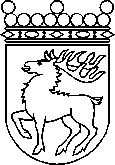 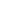 Ålands lagtingBETÄNKANDE nr 7/2019-2020BETÄNKANDE nr 7/2019-2020DatumSocial- och miljöutskottet2020-06-02Till Ålands lagtingTill Ålands lagtingTill Ålands lagtingTill Ålands lagtingTill Ålands lagtingMariehamn den 2 juni 2020Mariehamn den 2 juni 2020OrdförandePernilla SöderlundSekreterareCarina Strand